                                                                                                                               Ректору ФГБОУ ВО «Ульяновский педагогический   университет им. И.Н. Ульянова»  И.О. ПетрищевуЗаявкаМуниципального учреждения Управления образования администрации муниципального образования «Сенгилеевский район» на курсовые мероприятия ФГБОУ ВО «УлГПУ им. И.Н. Ульянова» на 2022 год.Дата «_01_»      июня      2021 годаЗАЯВКАна повышение квалификации в 2022 году МО «Сенгилеевский район»по программам кафедры менеджмента и образовательных технологий(название кафедры)по программам кафедры дошкольного, начального образованияи методик преподавания общеобразовательных дисциплин(название кафедры)по программам кафедры методики гуманитарного и поликультурного образования(название кафедры)по программам кафедры    романо-германских__языков___________(название кафедры)по программам кафедры     специального и профессионального образования, здорового и безопасного образа жизнипо программам кафедры     методики гуманитарного и поликультурного образования(название кафедры)по программам кафедры                                                        МиОТпо программам кафедры   методики естественно-научного образования и информационных технологий(название кафедры)по программам кафедры   специального и профессионального образования, здорового и безопасного образа жизни(название кафедры)ЗАЯВКАна повышение квалификации Сенгилеевского района муниципального района (города), образовательной организациипо программам кафедры менеджмента и образовательных технологий(название кафедры)по программам кафедры ДНО и МПОД  по направлению ЕНОНачальник Управления образованияАдминистрации муниципальногообразования «Сенгилеевский район»                                   Е.В.ВитковскаяПухова Ольга Николаевна(884233) 21362; 89278099145Начальник Управления образования Администрации МО «Сенгилеевский район» 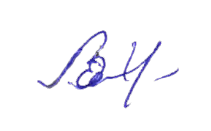 Е.В. Витковская№предложения по плану проспектуНаименование программыОбъем программыФамилия и инициалы слушателяМесто работы слушателя (полное название учреждения)38Методическоесопровождение деятельности педагога дополнительного образования технической направленности (в том числе педагогов «Точек роста»)108Малиновский А.П.МОУ Красногуляевская СШ3Стратегическое управление общеобразовательной организацией108Логинов Василий МихайловичМуниципальное общеобразовательное учреждение средняя школа  г. Сенгилея имени Героя Советского Союза Н.Н. Вербина№предложения по плану проспектуНаименование программыОбъем программыФамилия и инициалы слушателяМесто работы слушателя (полное название учреждения)23Функциональная грамотность как планируемый результат ФГОС НОО: технологии и формы организации учебной деятельности младших школьников.108Шайдуллова Ф. А.Петянкина О. Н.МОУ Красногуляевская СШМуниципальное общеобразовательное учреждение Силикатненская средняя школа имени В.Г. Штыркина1.1.3Развитие функциональной грамотности обучающихся при изучении углубленного курса информатики в условиях реализации ФГОС СОО108Филюк Е. В.Муниципальное общеобразовательное учреждение Силикатненская средняя школа имени В.Г. Штыркина8Содержание, организация и проектирование образовательной деятельности в дошкольной образовательной организации в соответствии с ФГОС ДО108Нечеснова Н.М.Муниципальное общеобразовательное учреждение Артюшкинская основная школа имени Д.И. Исакова27Проектирование образовательной деятельности в начальной школе: формирование универсальных учебных действий у младших школьников108Кудряшова Н.В.Муниципальное общеобразовательное учреждение Артюшкинская основная школа имени Д.И. Исакова23Функциональная грамотность как планируемый результат ФГОС НОО: технологии и формы организации учебной деятельности  младших школьников108Сергеева Ольга НиколаевнаМуниципальное общеобразовательноеучреждение средняя школа  г. Сенгилея имени Героя Советского Союза Н.Н. Вербина24Особенности организации учебной деятельности младших школьников в условиях реализации ФГОС НОО и ФГОС НОО для обучающихся с ОВЗ108Гуляева Ирина ЮрьевнаМуниципальное общеобразовательноеучреждение средняя школа  г. Сенгилея имени Героя Советского Союза Н.Н. Вербина27Проектирование образовательной деятельности в начальной школе: формирование универсальных учебных действий у младших школьников108Постнова Татьяна АнатольевнаСавинова Т.М.Долгова К.А.Муниципальное общеобразовательноеучреждение средняя школа  г. Сенгилея имени Героя Советского Союза Н.Н. ВербинаМуниципальное общеобразовательное учреждение                                                       Тушнинская средняя школа имени                   Ф.Е. Крайнова27Проектирование образовательной деятельности в начальной школе: формирование универсальных учебных действий у младших школьников108 Кузнецова С.В.МОУ Шиловская СШ26ФГОС НОО: достижение метапредметных и личностных результатов средствами предметных областей108Гусева Н.А.МОУ Шиловская СШ1Инновационные подходы к воспитанию и развитию детей дошкольного возраста в поликультурном образовательном пространстве108часовМакарова Валерия АндреевнаМКДОУ Сенгилеевский детский сад «Березка»2Проектирование и реализация образовательной деятельности в соответствии с ФГОС ДО108часовТритяк Галина ВладимировнаМалиновская Н.А.МКДОУ Сенгилеевский детский сад «Березка»МОУ Красногуляевская СШ5ФГОС дошкольного образования: обучение и воспитание детей с ограниченными возможностями72часаИванова Александра ПетровнаМКДОУ Сенгилеевский детский сад «Березка»4Развитие потенциала современного воспитателя дошкольной образовательной организации в формате непрерывного образования108Андреева О.Н.Прохорова Н.А.Муниципальное казенное дошкольное образовательное учреждение Силикатненский детский сад «Сказка»5Реализация требований ФГОС ДО в образовании детей раннего возраста108Табакаева З.И.Муниципальное казенное дошкольное образовательное учреждение Силикатненский детский сад «Сказка»15Менеджмент в образовании: управление дошкольной образовательной организацией в условиях реализации ФГОС ДО108Кузнецова Т.В. Муниципальное казенное дошкольное образовательное учреждение Силикатненский детский сад «Сказка»15Менеджмент в образовании: управление дошкольной образовательной организацией в условиях реализации ФГОС ДО108Алымова Г.И.Муниципальное казённое дошкольное образовательное учреждение Сенгилеевский детский сад «Солнышко»№4Современные технологии художественно-эстетического развития дошкольников в соответствии с ФГОС ДО72Шагарова Галина ВасильевнаМуниципальное казённое дошкольное образовательное учреждение Сенгилеевский детский сад «Солнышко»№19Организация развивающей образовательной среды для приобретения воспитанниками ДОО опыта в двигательной деятельности в соответствии с ФГОС ДО72Грязнова Галина ЮрьевнаМуниципальное казённое дошкольное образовательное учреждение Сенгилеевский детский сад «Солнышко»№3Взаимодействие дошкольной образовательной организации с родителями воспитанников в условиях реализации ФГОС ДО108Дубровина Татьяна ПетровнаМуниципальное дошкольное образовательное учреждение  Шиловский детский сад№3Взаимодействие дошкольной образовательной организации с родителями воспитанников в условиях реализации ФГОС ДО108Мокшина Ю.В.МОУ Красногуляевская СШ№21Проектирование образовательной среды в ДОО для развития музыкальных способностей детей дошкольного возраста.72Кобзева Елена ГеннадиевнаМуниципальное  дошкольное образовательное учреждение  Шиловский детский сад№21Проектирование образовательной среды в ДОО для развития музыкальных способностей детей дошкольного возраста.72Бородина Елена СергеевнаМуниципальное казённое дошкольное образовательное учреждение Сенгилеевский детский сад «Солнышко»№21Проектирование образовательной среды в ДОО для развития музыкальных способностей детей дошкольного возраста.72Краснова Ю.Б.МОУ Красногуляевская СШ№предложения по плану проспектуНаименование программыОбъем программыФамилия и инициалы слушателяМесто работы слушателя (полное название учреждения)9Актуальные проблемыискусствоведческого образования в школе в условиях реализации ФГОС ОО108Буравова Н.Г.МОУ Красногуляевская СШ9Актуальные проблемыискусствоведческого образования в школе в условиях реализации ФГОС ОО108Албина Е. П.Муниципальное общеобразовательное учреждение Силикатненская средняя школа имени В.Г. Штыркина10Совершенствование преподавания ОРКСЭ и ОДНКНР в условиях реализации ФГОС ОО108Халилова В.Х.МОУ Красногуляевская СШ1.1.13Актуальные проблемы исторического и обществоведческого образования в соответствии с требованиями ФГОС и историко-культурного стандарта108 Коршунова Е. А.Макарова Л. Ю.Муниципальное общеобразовательное учреждение Силикатненская средняя школа имени В.Г. Штыркина1.1.13Актуальные проблемы исторического и обществоведческого образования в соответствии с требованиями ФГОС и историко-культурного стандарта108 Самаркин Никита ЕвгеньевичМуниципальное общеобразовательноеучреждение средняя школа  г. Сенгилея имени Героя Советского Союза Н.Н. Вербина1.1.13Актуальные проблемы исторического и обществоведческого образования в соответствии с требованиями ФГОС и историко-культурного стандарта108Юкина О.В.МОУ Шиловская СШ11Методы и технологии обучения иностранному (английскому/немецкому) языку в условиях реализации ФГОС108Сысуева Луиза ВладимировнаПетрова Наталья  ВладимировнаМуниципальное общеобразовательноеучреждение средняя школа  г. Сенгилея имени Героя Советского Союза Н.Н. Вербина№предложения по плану проспектуНаименование программыОбъем программыФамилия и инициалы слушателяМесто работы слушателя (полное название учреждения)3.2.3Современные технологии обучения иностранным языкам в условиях реализации ФГОС общего образования (английский язык)108Куряева А. А.Муниципальное общеобразовательное учреждение Силикатненская средняя школа имени В.Г. Штыркина№предложения по плану проспектуНаименование программыОбъем программыФамилия и инициалы слушателяМесто работы слушателя (полное название учреждения)1.1.20Преподавание физической культуры в образовательных организациях в условиях ФГОС108 Скалкин А. В.Муниципальное общеобразовательное учреждение Силикатненская средняя школа имени В.Г. Штыркина1.1.20Преподавание физической культуры в образовательных организациях в условиях ФГОС108Макарова Е.Н.МОУ Шиловская СШ16Основы безопасности жизнедеятельности в контексте реализации ФГОС72Шклярук И.Б.Муниципальное общеобразовательное учреждение                                                       Тушнинская средняя школа имени                   Ф.Е. Крайнова23Современные подходы к реализации предметной области «Технология» в образовательной организации108 Ишелева Т.В.Шклярук И.Б.Муниципальное общеобразовательное учреждение                                                       Тушнинская средняя школа имени                   Ф.Е. Крайнова23Современные подходы к реализации предметной области «Технология» в образовательной организации108Матюшина М. В.МОУ Силикатненская СШ 3Практика инклюзивного образования72Ражик Н.М.Муниципальное общеобразовательное учреждение                                                       Тушнинская средняя школа имени                   Ф.Е. Крайнова1Управление хозяйственной деятельностью образовательной организации108ч.Воронцова Галина НиколаевнаМКДОУ Сенгилеевский детский сад «Березка»№2Современные образовательные технологии в области логопедии108Шошина Ирина ЛеонидовнаМуниципальное казённое дошкольное образовательное учреждение Сенгилеевский детский сад «Солнышко»22Теория и методика спортивной тренировки108 ч.Нихаенко М.В.Зинейкин Д. В.Ильдейкин В. Я.МУ ДО ДЮСШ г. Сенгилея22Теория и методика спортивной тренировки72 ч.Вихрин С. В.МУ ДО ДЮСШ г. Сенгилея№предложения по плану проспектуНаименование программыОбъем программыФамилия и инициалы слушателяМесто работы слушателя (полное название учреждения)2Совершенствование методики преподавания русского языка и литературы в условиях реализации ФГОС ОО108Пискарева Е.С.Князева Т.А.Муниципальное общеобразовательное учреждение                                                       Тушнинская средняя школа имени                   Ф.Е. Крайнова10Совершенствование преподавания ОРКСЭ и ОДНКНР в условиях реализации ФГОС ОО108Комарова Е.В.Муниципальное общеобразовательное учреждение                                                       Тушнинская средняя школа имени                   Ф.Е. Крайнова11Методы и технологииобучения иностранному(английскому/немецкому)языку в условиях реализацииФГОС108Белый Р.В.МОУ Шиловская СШ№предложения по плану проспектуНаименование программыОбъем программыФамилия и инициалы слушателяМесто работы слушателя (полное название учреждения)18Теория и методика преподавания курса «Основы предпринимательства»  в общеобразовательной организации72Хамова А.В.Муниципальное общеобразовательное учреждение Артюшкинская основная школа имени Д.И. Исакова28Организация детского движения и ученического самоуправления в образовательных организациях108Сычева О.В.Муниципальное общеобразовательное учреждение Артюшкинская основная школа имени Д.И. Исакова31Классное руководство в условиях в условиях реализации примерной программы воспитания108Маллямова Г.Р.Муниципальное общеобразовательное учреждение Артюшкинская основная школа имени Д.И. Исакова№предложения по плану проспектуНаименование программыОбъем программыФамилия и инициалы слушателяМесто работы слушателя (полное название учреждения)1Учителя информатикиРазвитие профессиональной компетенции учителя информатики  в условиях реализации ФГОС ООО И СОО108Прокудина Дамиря РяфатовнаМуниципальное общеобразовательноеучреждение средняя школаг. Сенгилея имени Героя Советского Союза Н.Н. Вербина№предложения по плану проспектуНаименование программыОбъем программыФамилия и инициалы слушателяМесто работы слушателя (полное название учреждения)1Современные образовательные технологии в области коррекционной педагогики72На базе МОУ СШ г. Сенгилея1. Абрамова Т. Ю.2. Андросова А. В.3.Барышева Н.С.4. Безрукова Г.В.5. Безрукова М. Ю.6. Володина О.Ю.7. Гулящева Т. А.8. Голова А. А.9. Дубровина Е.В.10 . Дудка А. В.11. Зудова Е. В.12. Зинина Е. Ю.13. Зиняева Е. В.14. Игнатова Е.В.15. Исмаилова Н.С.16. Калачева Г.Е.17 Кувшинова Т. Е.18..Рябинова О. Н.19.Симонова И.В.20. Сидорова О.В.21. Самаркина И.В.22. Самаркин Н. Е.23. Шаповалова С. С.24.Шашкова А. И.25. Шугаева Е.А.Муниципальное общеобразовательноеучреждение средняя школаг. Сенгилея имени Героя Советского Союза Н.Н. Вербина№предложения по плану проспектуНаименование программыОбъем программыФамилия и инициалы слушателяМесто работы слушателя (полное название учреждения)36Теория и практика дополнительного образования детей: современные векторы развития72(полностью дистанционное обучение)Маркина З.Ф.Филюк В.М.Мухрыгина Ж.Ю.Коршунова Е.А.Макарова Л.Ю.Белова Ю.С.Матюшина М.В.Саунина А.Р.Муниципальное общеобразовательное учреждение Силикатненская средняя школа имени В.Г. Штыркина36Теория и практика дополнительного образования детей: современные векторы развития72 ч.(полностью дистанционное обучение)15Зинина Е.Ю.Барышева  Н.С.Бударина Р.Н.Калачева Г.Е.Шаповалова С.С.Батракова Л.А.Княгинина Ю.В.Потапова  Т.Ю.Фомина С.П.Ургалкина Т.В.Грачев А.Н.Шулика Н.А.Чукина С.Е.Муниципальное учреждение дополнительного образования Сенгилеевский центр детского творчества№предложения по плану проспектуНаименование программыОбъем программыФамилия и инициалы слушателяМесто работы слушателя2Преподавание физики иастрономии в условияхреализации ФГОСОООи СОО108Ивленкова Н.А.МОУ Шиловская СШ